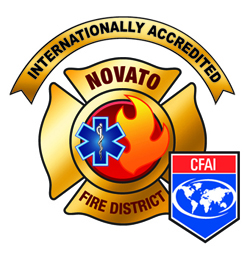 Setting Your Out of Office AssistantUsing Outlook DesktopTo set your Out of Office Assistant using the Desktop version of Outlook,follow the instructions below:Office 2007: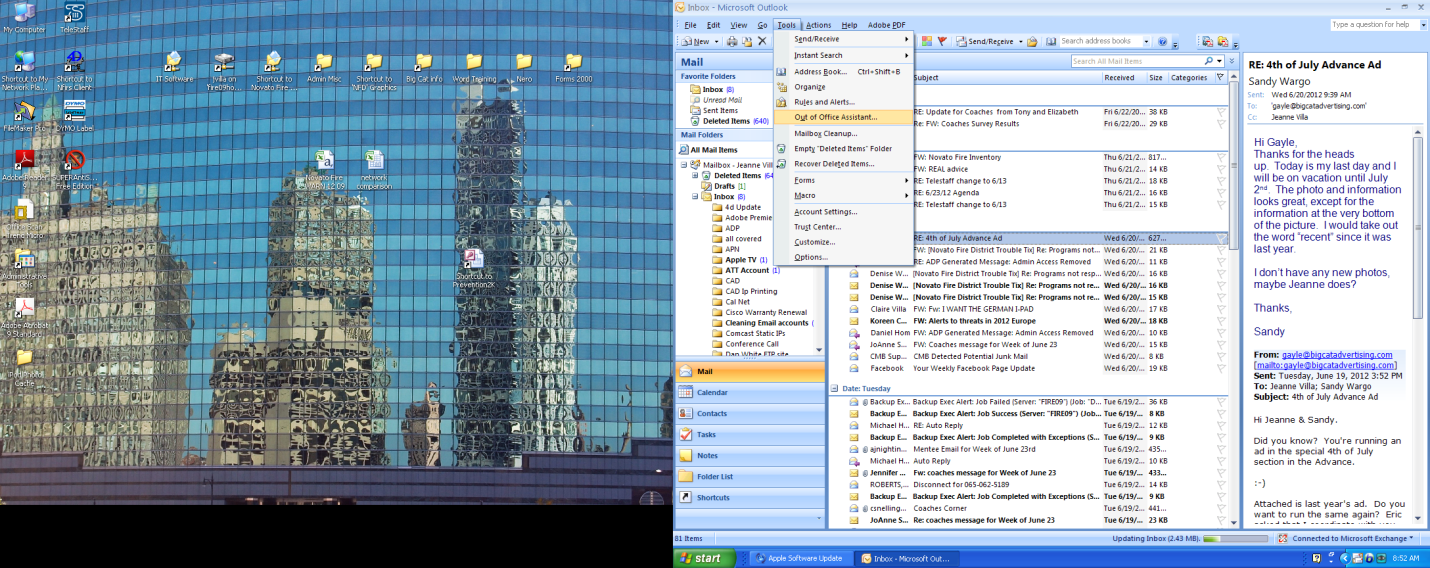 Open OutlookClick on Tools in the upper toolbarClick on Out of Office AssistantComplete the fields Click OKTo Turn off Automatic Replies, follow steps 1-5, choosing “Do Not Send Out of Office auto-replies”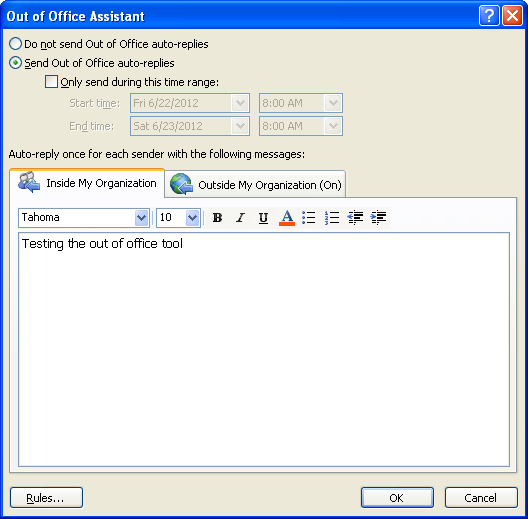 Office 2010: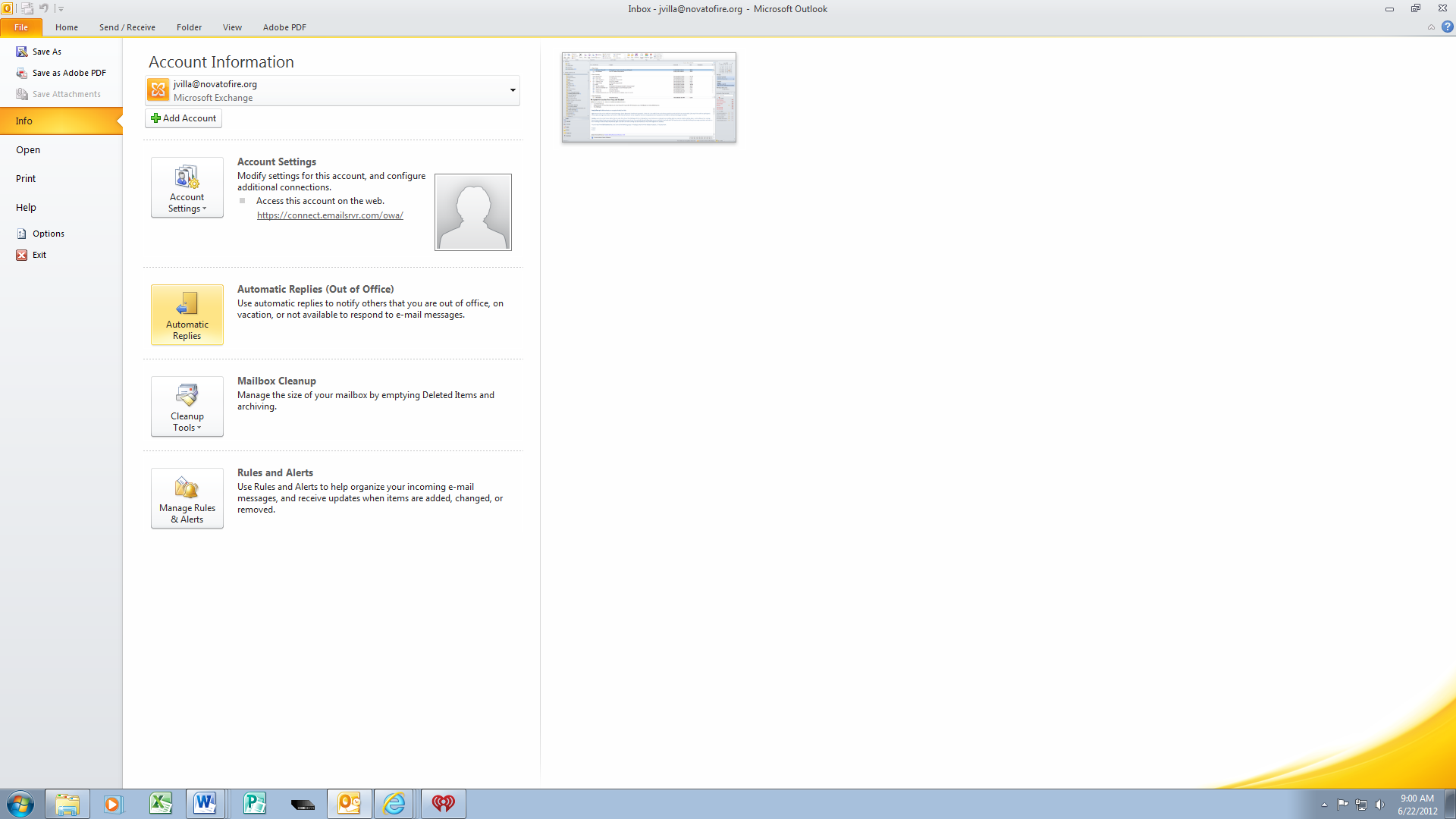  Open OutlookClick on FileClick on Automatic Replies (Out of Office)Complete the fieldsClick OKTo Turn off Automatic Replies, follow steps 1-5, choosing “Do Not Send Automatic Replies”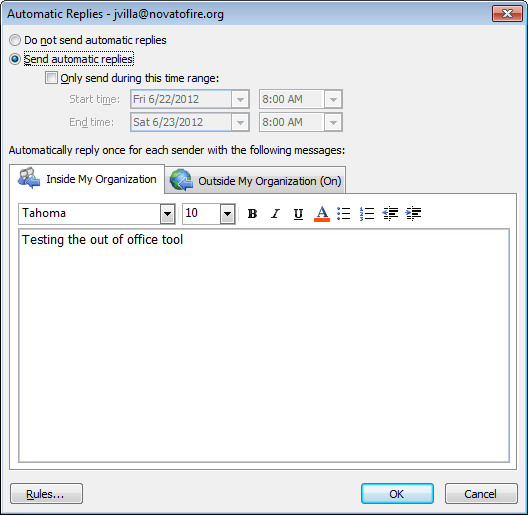 